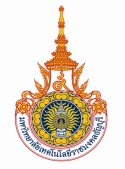 ปฏิทินการศึกษาฝึกประสบการณ์วิชาชีพ (สหกิจศึกษา) ภาคการศึกษาที่ 2 ปีการศึกษา 2563 แบบเดิมเริ่มฝึกวันที่ 7 ธันวาคม 2563 ถึงวันที่ 27 มีนาคม 2564งานสหกิจศึกษา คณะวิศวกรรมศาสตร์ มหาวิทยาลัยเทคโนโลยีราชมงคลธัญบุรี     วันเดือนปี                                             รายละเอียด13 ก.ค.63 ถึง 31 ก.ค. 63ส่งประวัติใบสมัครงาน สก 03 แบบแจ้งเข้าร่วม สก 01 พร้อมผลการเรียน 2 ชุด พร้อมกรอกข้อมูลชื่อสถานประกอบการ พร้อมที่อยู่ (นศ.สำเนาเอกสาร ใบสมัครงาน 1 ชุด สก 03 แบบแจ้งเข้าร่วมไม่ต้องสำเนา) แนบมาพร้อมกับตัวจริงรวบรวมส่งเจ้าหน้าที่ประสานงานภาควิชาฯ (จนท. จะนำเอกสารเสนอที่ปรึกษา อาจารย์ประสานงาน และหัวหน้าภาควิชาฯ ลงนาม) แล้วนำส่งงานสหกิจภายในวันที่ 31 ก.ค. 6320 ส.ค.-31 ส.ค. 63กรณีให้งานสหกิจเป็นผู้จัดส่งเอกสารให้งานสหกิจจะจัดส่งให้ทางไปรษณีย์		1 ก.ย.-30 ก.ย. 63กรณีนักศึกษาประสานงานไว้เบื้องต้น และต้องการนำเอกสารไปส่งด้วยตัวเองนับจากวันส่ง 3-5 วันทำการ30 ส.ค.-31 ต.ค. 63นักศึกษาดูเอกสารตอบรับงานสหกิจ ว่ามีการตอบรับจากสถานประกอบ-การ ถ้าสถานประกอบการตอบปฏิเสธ ให้มาทำหนังสือไปที่ใหม่ที่สหกิจศึกษาทันที!!!!ส่วนนักศึกษาที่ได้รับการตอบรับแล้วให้รอวันปฐมนิเทศก่อนออกปฏิบัติงาน10 พ.ย. 63สิ้นสุดการทำเอกสารไปสถานประกอบการ (ครั้งแรก)24 พ.ย. 63ปฐมนิเทศนักศึกษาสหกิจศึกษา นักศึกษารับใบส่งตัว พร้อมคู่มือและแบบบันทึกการปฏิบัติงานห้องกาสะลอง อาคารเฉลิมพระเกียรติ 80 พรรษา 5 ธันวาคม 25502-3 ธ.ค. 636-7 ธ.ค. 638-13 ธ.ค. 6314-20 ธ.ค. 63นักศึกษาลงทะเบียนผ่านเว็ปไซด์ โดยให้นักศึกษาลงทะเบียนเรียนตามแผนการเรียนลงทะเบียน สำหรับนักศึกษาที่ยังไม่ลงทะเบียนผ่าน WEB ในวันที่ 2-3 ธ.ค. 63ลงทะเบียนเพิ่ม-ถอนรายวิชาชำระเงินค่าลงทะเบียน7 ธ.ค. - 27 มี.ค.64 ออกฝึกประสบการณ์วิชาชีพ (สหกิจศึกษา)7 ธ.ค. 63 ถึง 26 ธ.ค. 63ส่ง สก 07 + แนบแผนที่สถานประกอบการ และ สก 08 แผนงาน(สัปดาห์ที่ 1-3) ที่งานสหกิจศึกษา28 ธ.ค. 63 เป็นต้นไปสัปดาห์ที่ 4 อาจารย์เริ่มนิเทศนักศึกษาสหกิจศึกษา28 ธ.ค.-2 ม.ค. 64ส่งสก 09 หัวข้อรายงาน (สัปดาห์ที่ 4) ที่งานสหกิจศึกษา ส่ง สก 06 สัญญาการเข้าฝึกงานของนักศึกษา ที่งานสหกิจ 1 ฉบับ 29-31 มี.ค. 64ส่งแบบบันทึกประจำวันปฏิบัติงาน และเล่มรายงาน  นักศึกษาส่งภาควิชาฯ  สถานประกอบการสแกน QR CODE แบบประเมินนักศึกษา สก 14 และสก 15